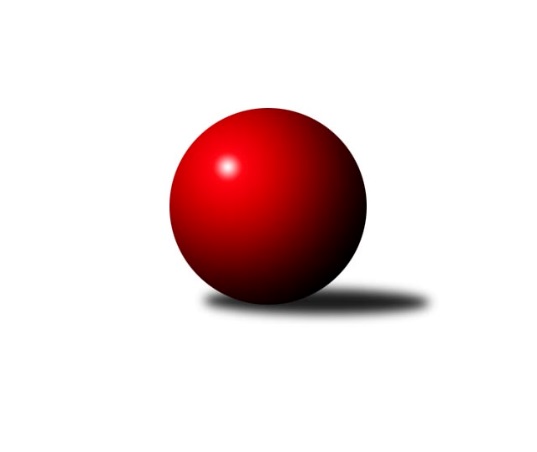 Č.2Ročník 2023/2024	16.7.2024 Okresní přebor - skupina B 2023/2024Statistika 2. kolaTabulka družstev:		družstvo	záp	výh	rem	proh	skore	sety	průměr	body	plné	dorážka	chyby	1.	KK Hvězda Trnovany	2	2	0	0	11.0 : 1.0 	(12.5 : 3.5)	1716	4	1198	518	30.5	2.	SKK Bohušovice C	2	2	0	0	8.0 : 4.0 	(11.0 : 5.0)	1603	4	1118	485	31.5	3.	TJ Sokol Duchcov C	2	1	1	0	9.0 : 3.0 	(9.5 : 6.5)	1667	3	1166	502	27.5	4.	Sokol Ústí n. L. C	2	1	1	0	8.0 : 4.0 	(9.0 : 7.0)	1520	3	1089	431	30	5.	TJ Kovostroj Děčín C	2	1	1	0	7.0 : 5.0 	(9.5 : 6.5)	1658	3	1147	511	28.5	6.	Sokol Roudnice nad Labem	1	1	0	0	6.0 : 0.0 	(7.0 : 1.0)	1530	2	1131	399	56	7.	TJ Union Děčín	1	1	0	0	5.0 : 1.0 	(7.0 : 1.0)	1514	2	1094	420	40	8.	SK Verneřice B	2	0	1	1	4.0 : 8.0 	(6.0 : 10.0)	1571	1	1150	421	51	9.	TJ Teplice Letná C	2	0	0	2	3.0 : 9.0 	(5.0 : 11.0)	1499	0	1066	433	54	10.	Sokol Ústí n. L. B	2	0	0	2	2.0 : 10.0 	(4.0 : 12.0)	1518	0	1108	410	52.5	11.	TJ Teplice Letná D	2	0	0	2	2.0 : 10.0 	(4.0 : 12.0)	1397	0	1001	397	68	12.	KO Česká Kamenice B	2	0	0	2	1.0 : 11.0 	(3.5 : 12.5)	1450	0	1050	401	53.5Tabulka doma:		družstvo	záp	výh	rem	proh	skore	sety	průměr	body	maximum	minimum	1.	TJ Union Děčín	1	1	0	0	5.0 : 1.0 	(7.0 : 1.0)	1514	2	1514	1514	2.	KK Hvězda Trnovany	1	1	0	0	5.0 : 1.0 	(6.0 : 2.0)	1745	2	1745	1745	3.	Sokol Ústí n. L. C	1	1	0	0	5.0 : 1.0 	(5.0 : 3.0)	1538	2	1538	1538	4.	TJ Kovostroj Děčín C	1	1	0	0	4.0 : 2.0 	(5.5 : 2.5)	1670	2	1670	1670	5.	SKK Bohušovice C	1	1	0	0	4.0 : 2.0 	(5.0 : 3.0)	1567	2	1567	1567	6.	TJ Sokol Duchcov C	1	0	1	0	3.0 : 3.0 	(4.0 : 4.0)	1659	1	1659	1659	7.	SK Verneřice B	1	0	1	0	3.0 : 3.0 	(4.0 : 4.0)	1532	1	1532	1532	8.	Sokol Roudnice nad Labem	0	0	0	0	0.0 : 0.0 	(0.0 : 0.0)	0	0	0	0	9.	TJ Teplice Letná C	1	0	0	1	2.0 : 4.0 	(2.0 : 6.0)	1576	0	1576	1576	10.	KO Česká Kamenice B	1	0	0	1	0.0 : 6.0 	(2.5 : 5.5)	1599	0	1599	1599	11.	Sokol Ústí n. L. B	1	0	0	1	0.0 : 6.0 	(1.5 : 6.5)	1485	0	1485	1485	12.	TJ Teplice Letná D	1	0	0	1	0.0 : 6.0 	(1.0 : 7.0)	1358	0	1358	1358Tabulka venku:		družstvo	záp	výh	rem	proh	skore	sety	průměr	body	maximum	minimum	1.	Sokol Roudnice nad Labem	1	1	0	0	6.0 : 0.0 	(7.0 : 1.0)	1530	2	1530	1530	2.	KK Hvězda Trnovany	1	1	0	0	6.0 : 0.0 	(6.5 : 1.5)	1687	2	1687	1687	3.	TJ Sokol Duchcov C	1	1	0	0	6.0 : 0.0 	(5.5 : 2.5)	1675	2	1675	1675	4.	SKK Bohušovice C	1	1	0	0	4.0 : 2.0 	(6.0 : 2.0)	1638	2	1638	1638	5.	TJ Kovostroj Děčín C	1	0	1	0	3.0 : 3.0 	(4.0 : 4.0)	1645	1	1645	1645	6.	Sokol Ústí n. L. C	1	0	1	0	3.0 : 3.0 	(4.0 : 4.0)	1502	1	1502	1502	7.	TJ Union Děčín	0	0	0	0	0.0 : 0.0 	(0.0 : 0.0)	0	0	0	0	8.	TJ Teplice Letná D	1	0	0	1	2.0 : 4.0 	(3.0 : 5.0)	1436	0	1436	1436	9.	Sokol Ústí n. L. B	1	0	0	1	2.0 : 4.0 	(2.5 : 5.5)	1550	0	1550	1550	10.	TJ Teplice Letná C	1	0	0	1	1.0 : 5.0 	(3.0 : 5.0)	1421	0	1421	1421	11.	SK Verneřice B	1	0	0	1	1.0 : 5.0 	(2.0 : 6.0)	1609	0	1609	1609	12.	KO Česká Kamenice B	1	0	0	1	1.0 : 5.0 	(1.0 : 7.0)	1301	0	1301	1301Tabulka podzimní části:		družstvo	záp	výh	rem	proh	skore	sety	průměr	body	doma	venku	1.	KK Hvězda Trnovany	2	2	0	0	11.0 : 1.0 	(12.5 : 3.5)	1716	4 	1 	0 	0 	1 	0 	0	2.	SKK Bohušovice C	2	2	0	0	8.0 : 4.0 	(11.0 : 5.0)	1603	4 	1 	0 	0 	1 	0 	0	3.	TJ Sokol Duchcov C	2	1	1	0	9.0 : 3.0 	(9.5 : 6.5)	1667	3 	0 	1 	0 	1 	0 	0	4.	Sokol Ústí n. L. C	2	1	1	0	8.0 : 4.0 	(9.0 : 7.0)	1520	3 	1 	0 	0 	0 	1 	0	5.	TJ Kovostroj Děčín C	2	1	1	0	7.0 : 5.0 	(9.5 : 6.5)	1658	3 	1 	0 	0 	0 	1 	0	6.	Sokol Roudnice nad Labem	1	1	0	0	6.0 : 0.0 	(7.0 : 1.0)	1530	2 	0 	0 	0 	1 	0 	0	7.	TJ Union Děčín	1	1	0	0	5.0 : 1.0 	(7.0 : 1.0)	1514	2 	1 	0 	0 	0 	0 	0	8.	SK Verneřice B	2	0	1	1	4.0 : 8.0 	(6.0 : 10.0)	1571	1 	0 	1 	0 	0 	0 	1	9.	TJ Teplice Letná C	2	0	0	2	3.0 : 9.0 	(5.0 : 11.0)	1499	0 	0 	0 	1 	0 	0 	1	10.	Sokol Ústí n. L. B	2	0	0	2	2.0 : 10.0 	(4.0 : 12.0)	1518	0 	0 	0 	1 	0 	0 	1	11.	TJ Teplice Letná D	2	0	0	2	2.0 : 10.0 	(4.0 : 12.0)	1397	0 	0 	0 	1 	0 	0 	1	12.	KO Česká Kamenice B	2	0	0	2	1.0 : 11.0 	(3.5 : 12.5)	1450	0 	0 	0 	1 	0 	0 	1Tabulka jarní části:		družstvo	záp	výh	rem	proh	skore	sety	průměr	body	doma	venku	1.	KK Hvězda Trnovany	0	0	0	0	0.0 : 0.0 	(0.0 : 0.0)	0	0 	0 	0 	0 	0 	0 	0 	2.	TJ Sokol Duchcov C	0	0	0	0	0.0 : 0.0 	(0.0 : 0.0)	0	0 	0 	0 	0 	0 	0 	0 	3.	SK Verneřice B	0	0	0	0	0.0 : 0.0 	(0.0 : 0.0)	0	0 	0 	0 	0 	0 	0 	0 	4.	Sokol Roudnice nad Labem	0	0	0	0	0.0 : 0.0 	(0.0 : 0.0)	0	0 	0 	0 	0 	0 	0 	0 	5.	TJ Union Děčín	0	0	0	0	0.0 : 0.0 	(0.0 : 0.0)	0	0 	0 	0 	0 	0 	0 	0 	6.	SKK Bohušovice C	0	0	0	0	0.0 : 0.0 	(0.0 : 0.0)	0	0 	0 	0 	0 	0 	0 	0 	7.	Sokol Ústí n. L. C	0	0	0	0	0.0 : 0.0 	(0.0 : 0.0)	0	0 	0 	0 	0 	0 	0 	0 	8.	TJ Teplice Letná C	0	0	0	0	0.0 : 0.0 	(0.0 : 0.0)	0	0 	0 	0 	0 	0 	0 	0 	9.	TJ Teplice Letná D	0	0	0	0	0.0 : 0.0 	(0.0 : 0.0)	0	0 	0 	0 	0 	0 	0 	0 	10.	KO Česká Kamenice B	0	0	0	0	0.0 : 0.0 	(0.0 : 0.0)	0	0 	0 	0 	0 	0 	0 	0 	11.	TJ Kovostroj Děčín C	0	0	0	0	0.0 : 0.0 	(0.0 : 0.0)	0	0 	0 	0 	0 	0 	0 	0 	12.	Sokol Ústí n. L. B	0	0	0	0	0.0 : 0.0 	(0.0 : 0.0)	0	0 	0 	0 	0 	0 	0 	0 Zisk bodů pro družstvo:		jméno hráče	družstvo	body	zápasy	v %	dílčí body	sety	v %	1.	Pavel Jedlička 	KK Hvězda Trnovany 	2	/	2	(100%)	4	/	4	(100%)	2.	Jiří Müller 	TJ Sokol Duchcov C 	2	/	2	(100%)	4	/	4	(100%)	3.	Pavel Nováček 	Sokol Ústí n. L. C 	2	/	2	(100%)	4	/	4	(100%)	4.	Miroslav Rejchrt 	TJ Kovostroj Děčín C 	2	/	2	(100%)	4	/	4	(100%)	5.	Josef Devera ml.	SKK Bohušovice C 	2	/	2	(100%)	4	/	4	(100%)	6.	Jana Sobotková 	TJ Kovostroj Děčín C 	2	/	2	(100%)	3	/	4	(75%)	7.	Simona Puschová 	Sokol Ústí n. L. C 	2	/	2	(100%)	3	/	4	(75%)	8.	Alois Haluska 	Sokol Roudnice nad Labem 	1	/	1	(100%)	2	/	2	(100%)	9.	Josef Kecher 	Sokol Roudnice nad Labem 	1	/	1	(100%)	2	/	2	(100%)	10.	Petr Petřík 	KK Hvězda Trnovany 	1	/	1	(100%)	2	/	2	(100%)	11.	Jiří Semerád 	SKK Bohušovice C 	1	/	1	(100%)	2	/	2	(100%)	12.	Martin Bergerhof 	KK Hvězda Trnovany 	1	/	1	(100%)	2	/	2	(100%)	13.	Kamila Ledwoňová 	SK Verneřice B 	1	/	1	(100%)	2	/	2	(100%)	14.	Roman Filip 	SKK Bohušovice C 	1	/	1	(100%)	2	/	2	(100%)	15.	Vladimír Chrpa 	Sokol Roudnice nad Labem 	1	/	1	(100%)	2	/	2	(100%)	16.	Milan Pecha ml.	TJ Union Děčín 	1	/	1	(100%)	2	/	2	(100%)	17.	Petr Kumstát 	TJ Union Děčín 	1	/	1	(100%)	2	/	2	(100%)	18.	Filip Dítě 	TJ Union Děčín 	1	/	1	(100%)	2	/	2	(100%)	19.	Štěpán Kandl 	KK Hvězda Trnovany 	1	/	1	(100%)	1.5	/	2	(75%)	20.	Roman Voráček 	TJ Sokol Duchcov C 	1	/	1	(100%)	1.5	/	2	(75%)	21.	Jiří Kyral 	Sokol Ústí n. L. B 	1	/	1	(100%)	1.5	/	2	(75%)	22.	Petr Šanda 	Sokol Ústí n. L. C 	1	/	1	(100%)	1	/	2	(50%)	23.	Jindřich Hruška 	TJ Teplice Letná C 	1	/	1	(100%)	1	/	2	(50%)	24.	Ivan Králik 	TJ Teplice Letná D 	1	/	1	(100%)	1	/	2	(50%)	25.	Radek Plicka 	Sokol Roudnice nad Labem 	1	/	1	(100%)	1	/	2	(50%)	26.	Vladislav Jedlička 	KK Hvězda Trnovany 	1	/	1	(100%)	1	/	2	(50%)	27.	Martin Pokorný 	TJ Teplice Letná D 	1	/	2	(50%)	3	/	4	(75%)	28.	Martin Soukup 	TJ Teplice Letná C 	1	/	2	(50%)	2	/	4	(50%)	29.	Michaela Šuterová 	TJ Sokol Duchcov C 	1	/	2	(50%)	2	/	4	(50%)	30.	Michal Horňák 	TJ Teplice Letná C 	1	/	2	(50%)	2	/	4	(50%)	31.	Petr Veselý 	TJ Kovostroj Děčín C 	1	/	2	(50%)	2	/	4	(50%)	32.	Jan Chvátal 	KO Česká Kamenice B 	1	/	2	(50%)	2	/	4	(50%)	33.	Ladislav Elis st.	SK Verneřice B 	1	/	2	(50%)	2	/	4	(50%)	34.	Ladislav Jahoda 	Sokol Ústí n. L. C 	1	/	2	(50%)	1	/	4	(25%)	35.	Josef Otta st.	TJ Sokol Duchcov C 	1	/	2	(50%)	1	/	4	(25%)	36.	Eugen Šroff 	Sokol Ústí n. L. B 	1	/	2	(50%)	1	/	4	(25%)	37.	Václav Pavelka 	TJ Union Děčín 	0	/	1	(0%)	1	/	2	(50%)	38.	Tereza Brožková 	SKK Bohušovice C 	0	/	1	(0%)	1	/	2	(50%)	39.	Magdalena Šabatová 	SKK Bohušovice C 	0	/	1	(0%)	1	/	2	(50%)	40.	Miroslava Zemánková 	TJ Sokol Duchcov C 	0	/	1	(0%)	1	/	2	(50%)	41.	Sabina Formánková 	TJ Teplice Letná C 	0	/	1	(0%)	0	/	2	(0%)	42.	Hana Machová 	SK Verneřice B 	0	/	1	(0%)	0	/	2	(0%)	43.	Jana Němečková 	TJ Teplice Letná D 	0	/	1	(0%)	0	/	2	(0%)	44.	Miroslav Zítka 	SK Verneřice B 	0	/	1	(0%)	0	/	2	(0%)	45.	Kryštof Rusek 	TJ Teplice Letná D 	0	/	1	(0%)	0	/	2	(0%)	46.	Ondřej Koblih 	KK Hvězda Trnovany 	0	/	1	(0%)	0	/	2	(0%)	47.	Pavel Mihalík 	Sokol Ústí n. L. B 	0	/	1	(0%)	0	/	2	(0%)	48.	Miroslav Král 	KO Česká Kamenice B 	0	/	2	(0%)	1	/	4	(25%)	49.	Milan Wundrawitz 	Sokol Ústí n. L. B 	0	/	2	(0%)	1	/	4	(25%)	50.	Luďka Maříková 	SKK Bohušovice C 	0	/	2	(0%)	1	/	4	(25%)	51.	Pavlína Sekyrová 	SK Verneřice B 	0	/	2	(0%)	1	/	4	(25%)	52.	Jiří Pulchart 	Sokol Ústí n. L. B 	0	/	2	(0%)	0.5	/	4	(13%)	53.	Libor Hekerle 	KO Česká Kamenice B 	0	/	2	(0%)	0.5	/	4	(13%)	54.	Antonín Hrabě 	TJ Kovostroj Děčín C 	0	/	2	(0%)	0.5	/	4	(13%)	55.	Eva Staňková 	TJ Teplice Letná C 	0	/	2	(0%)	0	/	4	(0%)	56.	Jiří Malec 	KO Česká Kamenice B 	0	/	2	(0%)	0	/	4	(0%)	57.	Karel Šrámek 	TJ Teplice Letná D 	0	/	2	(0%)	0	/	4	(0%)Průměry na kuželnách:		kuželna	průměr	plné	dorážka	chyby	výkon na hráče	1.	Duchcov, 1-4	1664	1184	480	36.5	(416.1)	2.	Česká Kamenice, 1-2	1637	1153	483	33.5	(409.3)	3.	Kovostroj Děčín, 1-2	1610	1135	474	37.5	(402.5)	4.	TJ Teplice Letná, 1-2	1607	1125	481	37.0	(401.8)	5.	Roudnice, 1-2	1582	1138	444	42.5	(395.5)	6.	Sokol Ústí, 1-2	1532	1093	439	46.3	(383.2)	7.	Verneřice, 1-2	1517	1100	417	37.5	(379.3)	8.	Bohušovice, 1-4	1501	1072	429	53.0	(375.4)	9.	TJ Teplice Letná, 3-4	1444	1042	401	60.0	(361.0)	10.	Union Děčín, 1-2	1407	1019	388	51.0	(351.9)Nejlepší výkony na kuželnách:Duchcov, 1-4KK Hvězda Trnovany	1745	2. kolo	Pavel Jedlička 	KK Hvězda Trnovany	466	2. koloTJ Sokol Duchcov C	1659	1. kolo	Jiří Müller 	TJ Sokol Duchcov C	454	1. koloTJ Kovostroj Děčín C	1645	1. kolo	Bohumil Navrátil 	KK Hvězda Trnovany	454	2. koloSK Verneřice B	1609	2. kolo	Miroslav Rejchrt 	TJ Kovostroj Děčín C	440	1. kolo		. kolo	Kamila Ledwoňová 	SK Verneřice B	433	2. kolo		. kolo	Petr Petřík 	KK Hvězda Trnovany	423	2. kolo		. kolo	Pavlína Sekyrová 	SK Verneřice B	413	2. kolo		. kolo	Ladislav Elis st.	SK Verneřice B	407	2. kolo		. kolo	Josef Otta st.	TJ Sokol Duchcov C	406	1. kolo		. kolo	Antonín Hrabě 	TJ Kovostroj Děčín C	403	1. koloČeská Kamenice, 1-2TJ Sokol Duchcov C	1675	2. kolo	Michaela Šuterová 	TJ Sokol Duchcov C	430	2. koloKO Česká Kamenice B	1599	2. kolo	Jiří Müller 	TJ Sokol Duchcov C	422	2. kolo		. kolo	Roman Voráček 	TJ Sokol Duchcov C	419	2. kolo		. kolo	Miroslav Král 	KO Česká Kamenice B	411	2. kolo		. kolo	Josef Otta st.	TJ Sokol Duchcov C	404	2. kolo		. kolo	Jan Chvátal 	KO Česká Kamenice B	400	2. kolo		. kolo	Jiří Malec 	KO Česká Kamenice B	398	2. kolo		. kolo	Libor Hekerle 	KO Česká Kamenice B	390	2. koloKovostroj Děčín, 1-2TJ Kovostroj Děčín C	1670	2. kolo	Miroslav Rejchrt 	TJ Kovostroj Děčín C	458	2. koloSokol Ústí n. L. B	1550	2. kolo	Jana Sobotková 	TJ Kovostroj Děčín C	427	2. kolo		. kolo	Jiří Kyral 	Sokol Ústí n. L. B	419	2. kolo		. kolo	Antonín Hrabě 	TJ Kovostroj Děčín C	418	2. kolo		. kolo	Eugen Šroff 	Sokol Ústí n. L. B	403	2. kolo		. kolo	Jiří Pulchart 	Sokol Ústí n. L. B	367	2. kolo		. kolo	Petr Veselý 	TJ Kovostroj Děčín C	367	2. kolo		. kolo	Milan Wundrawitz 	Sokol Ústí n. L. B	361	2. koloTJ Teplice Letná, 1-2SKK Bohušovice C	1638	1. kolo	Jiří Semerád 	SKK Bohušovice C	462	1. koloTJ Teplice Letná C	1576	1. kolo	Michal Horňák 	TJ Teplice Letná C	426	1. kolo		. kolo	Martin Soukup 	TJ Teplice Letná C	410	1. kolo		. kolo	Josef Devera ml.	SKK Bohušovice C	410	1. kolo		. kolo	Luďka Maříková 	SKK Bohušovice C	398	1. kolo		. kolo	Jindřich Hruška 	TJ Teplice Letná C	374	1. kolo		. kolo	Magdalena Šabatová 	SKK Bohušovice C	368	1. kolo		. kolo	Eva Staňková 	TJ Teplice Letná C	366	1. koloRoudnice, 1-2Sokol Roudnice nad Labem	1604	2. kolo	Petr Kumstát 	TJ Union Děčín	413	2. koloTJ Union Děčín	1560	2. kolo	Alois Haluska 	Sokol Roudnice nad Labem	403	2. kolo		. kolo	Radek Plicka 	Sokol Roudnice nad Labem	402	2. kolo		. kolo	Vladimír Chrpa 	Sokol Roudnice nad Labem	400	2. kolo		. kolo	Filip Dítě 	TJ Union Děčín	400	2. kolo		. kolo	Milan Pecha ml.	TJ Union Děčín	399	2. kolo		. kolo	Josef Kecher 	Sokol Roudnice nad Labem	399	2. kolo		. kolo	Jan Baco 	TJ Union Děčín	348	2. koloSokol Ústí, 1-2KK Hvězda Trnovany	1687	1. kolo	Pavel Jedlička 	KK Hvězda Trnovany	455	1. koloSokol Ústí n. L. C	1538	2. kolo	Martin Bergerhof 	KK Hvězda Trnovany	445	1. koloSokol Ústí n. L. B	1485	1. kolo	Štěpán Kandl 	KK Hvězda Trnovany	419	1. koloTJ Teplice Letná C	1421	2. kolo	Michal Horňák 	TJ Teplice Letná C	408	2. kolo		. kolo	Simona Puschová 	Sokol Ústí n. L. C	407	2. kolo		. kolo	Pavel Nováček 	Sokol Ústí n. L. C	386	2. kolo		. kolo	Jiří Pulchart 	Sokol Ústí n. L. B	386	1. kolo		. kolo	Petr Šanda 	Sokol Ústí n. L. C	382	2. kolo		. kolo	Martin Soukup 	TJ Teplice Letná C	380	2. kolo		. kolo	Pavel Mihalík 	Sokol Ústí n. L. B	377	1. koloVerneřice, 1-2SK Verneřice B	1532	1. kolo	Ladislav Elis st.	SK Verneřice B	442	1. koloSokol Ústí n. L. C	1502	1. kolo	Simona Puschová 	Sokol Ústí n. L. C	399	1. kolo		. kolo	Miroslav Zítka 	SK Verneřice B	391	1. kolo		. kolo	Petr Šanda 	Sokol Ústí n. L. C	377	1. kolo		. kolo	Pavel Nováček 	Sokol Ústí n. L. C	367	1. kolo		. kolo	Ladislav Jahoda 	Sokol Ústí n. L. C	359	1. kolo		. kolo	Pavlína Sekyrová 	SK Verneřice B	358	1. kolo		. kolo	Hana Machová 	SK Verneřice B	341	1. koloBohušovice, 1-4SKK Bohušovice C	1567	2. kolo	Roman Filip 	SKK Bohušovice C	471	2. koloTJ Teplice Letná D	1436	2. kolo	Martin Pokorný 	TJ Teplice Letná D	447	2. kolo		. kolo	Josef Devera ml.	SKK Bohušovice C	382	2. kolo		. kolo	Luďka Maříková 	SKK Bohušovice C	379	2. kolo		. kolo	Jana Němečková 	TJ Teplice Letná D	361	2. kolo		. kolo	Ivan Králik 	TJ Teplice Letná D	348	2. kolo		. kolo	Tereza Brožková 	SKK Bohušovice C	335	2. kolo		. kolo	Karel Šrámek 	TJ Teplice Letná D	280	2. koloTJ Teplice Letná, 3-4Sokol Roudnice nad Labem	1530	1. kolo	Vladimír Chrpa 	Sokol Roudnice nad Labem	422	1. koloTJ Teplice Letná D	1358	1. kolo	Kryštof Rusek 	TJ Teplice Letná D	388	1. kolo		. kolo	Radek Plicka 	Sokol Roudnice nad Labem	387	1. kolo		. kolo	Josef Kecher 	Sokol Roudnice nad Labem	381	1. kolo		. kolo	Martin Pokorný 	TJ Teplice Letná D	379	1. kolo		. kolo	Alois Haluska 	Sokol Roudnice nad Labem	340	1. kolo		. kolo	Jaroslav Filip 	TJ Teplice Letná D	331	1. kolo		. kolo	Karel Šrámek 	TJ Teplice Letná D	260	1. koloUnion Děčín, 1-2TJ Union Děčín	1514	1. kolo	Filip Dítě 	TJ Union Děčín	393	1. koloKO Česká Kamenice B	1301	1. kolo	Petr Kumstát 	TJ Union Děčín	385	1. kolo		. kolo	Milan Pecha ml.	TJ Union Děčín	379	1. kolo		. kolo	Jan Chvátal 	KO Česká Kamenice B	359	1. kolo		. kolo	Václav Pavelka 	TJ Union Děčín	357	1. kolo		. kolo	Jiří Malec 	KO Česká Kamenice B	331	1. kolo		. kolo	Miroslav Král 	KO Česká Kamenice B	311	1. kolo		. kolo	Libor Hekerle 	KO Česká Kamenice B	300	1. koloČetnost výsledků:	5.0 : 1.0	4x	4.0 : 2.0	2x	3.0 : 3.0	2x	2.0 : 4.0	1x	0.0 : 6.0	3x